Red circle on the lead where the notes are supposed to be.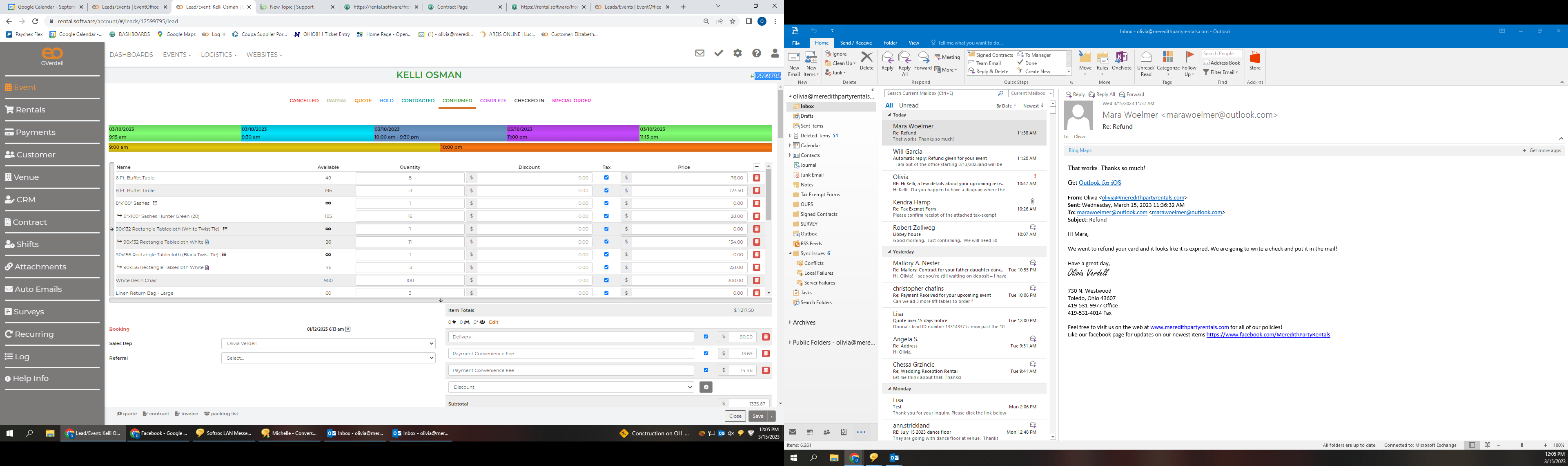 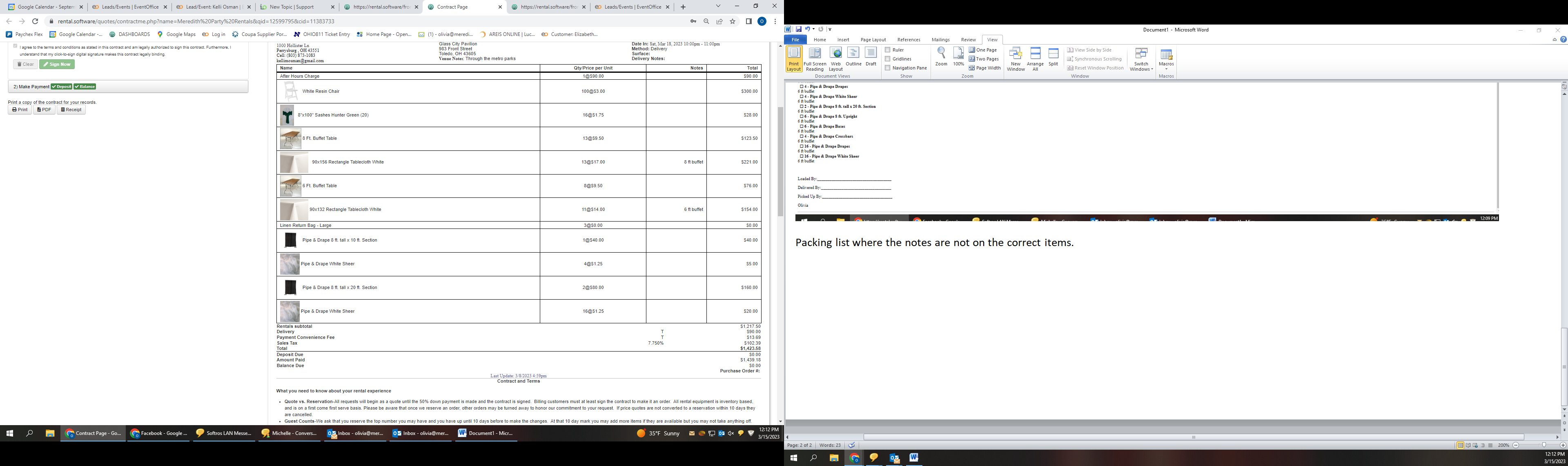 	Contract where the notes are in the correct spot.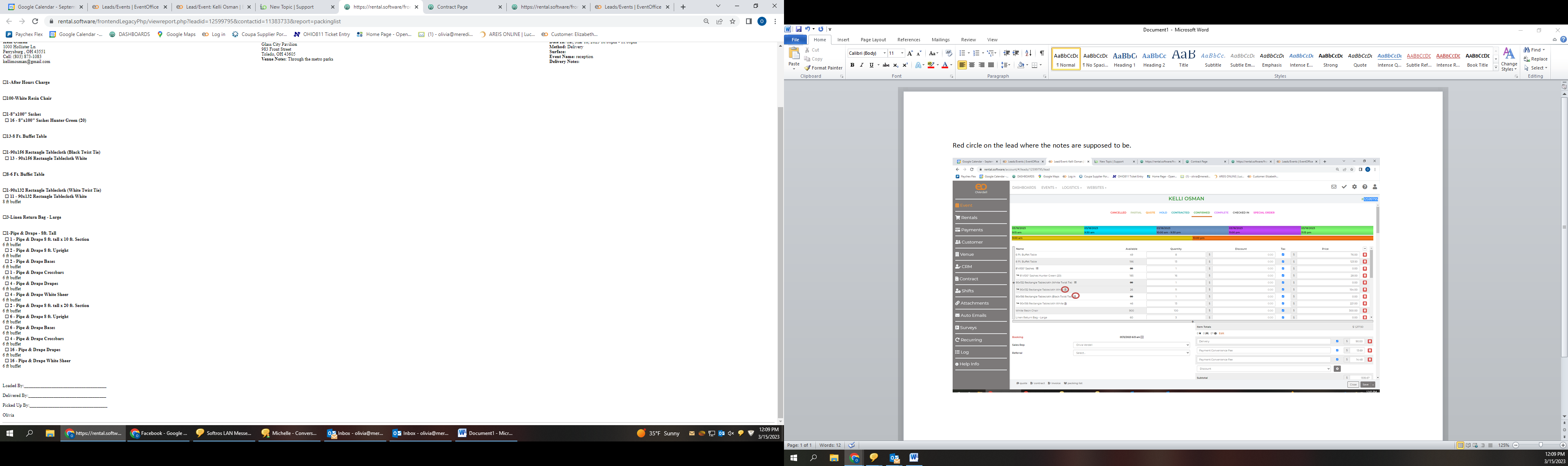 Packing list where the notes are not on the correct items.